                                        Решениеколлегии управления по физической культуре и спорту администрации Старооскольского городского округаот 13.04.2018 года.1. Заслушав информацию Ковальчука Владислава Николаевича - заместителя начальника управления по физической культуре и спорту администрации Старооскольского городского округа «О выполнении решений коллегии управления по физической культуре и спорту администрации Старооскольского городского округа  от 13 декабря  2017 года».коллегия решила:1.1. Пункт 3, 4 и пункт 5 решения коллегии от 13.12.2017 года считать выполненными и снять с контроля коллегии. По пункту 2 решения коллегии от 13.12.2017 года работу продолжить.– продолжить реализацию плана мероприятий («Дорожной карты») по обеспечению финансирования  учреждений Белгородской области  в соответствии с требованиями  федеральных стандартов по спортивной подготовке  и программ  спортивной подготовки  с ежегодным отчетом по его исполнению на коллегии  управления по физической культуре и спорту администрации Старооскольского городского округа.                                                                                   Срок исполнения: ежегодно                                                                                      Ответственный: Ковальчук В.Н.                                                                                                                                                                                                                                                                                                                                                                                                  -  продолжить работу по разработке комплекса мероприятий «Создание системы подготовки  кадрового резерва  молодых тренеров  на период 2019-2023годы» с подключением городского  методического совета к его разработке.                                                                            Срок исполнения: ноябрь 2018 год                                                                              Ответственный – Ковальчук В.Н.2. Заслушав и обсудив выступление начальника  управления по физической культуре и спорту администрации Старооскольского городского округа  Микулянича Романа Петровича «Итоги работы управления по развитию физической культуры и спорта в 2017 году и перспективы развития  на 2018- 2020 годы», а так же выступления содокладчиков:-заместителя директора МАУ СШОР №1 Молодчиненой Е.П.и директора МБУ СШ «Молодость» Белых В.С. «Итоги работы учреждения  по организации деятельности по спортивной  подготовке в 2017 году и перспективы развития спорта  высших достижений»                                             коллегия решила:2.1. Признать работу по исполнению показателей муниципальной программы  «Развитие физической культуры и спорта в Старооскольском городском округе  на 2015-2020 годы», за период с 01 января по 31 декабря 2017 года удовлетворительной.3. Заслушав и обсудив выступление  директора МБУ СШ «Спартак» Галкиной И.А. «Реализация деятельности  МБУ СШ «Спартак» по спортивной подготовке  по виду спорта футбол  и создание системы формирования сборных команд  по футболу на основе взаимодействия  спортивная школа- тренер- совет учреждения- спортивная федерация.                                                   коллегия решила:3.1. Руководителям физкультурно - спортивных организаций, осуществляющих деятельность по спортивной подготовке, проводить  отбор кандидатов в сборные команды для участия в соревнованиях регионального и Всероссийского уровня в соответствии с приказом управления по физической культуре и спорту администрации Старооскольского городского округа  от 28 мая 2015 года  «Об утверждении Положения  о порядке формирования сборных команд Старооскольского городского округа» и Положением «О порядке формирования  спортивных сборных команд Старооскольского городского округа», согласованным коллегией управления по физической культуре и спорту от 28 мая 2015 года.                                                                                   Срок исполнения: постоянно                                                                                 Ответственный: Ковальчук В.Н.,                                                              руководители подведомственных учреждений,                                                                     осуществляющих спортивную подготовку.3.2. МБУ СШ «Спартак» совместно с федерацией футбола разработать  модель совершенствования  спортивной подготовки  по виду спорта футбол  и  систему   отбора кандидатов в сборные команды  по футболу Старооскольского городского округа.                                                                              Срок исполнения: май 2018 год                                                                                   Ответственный: директор                                                                            МБУ СШ «Спартак» Галкина И.А.                                     председатель МОО «Старооскольская федерация футбола»                                                                             Шкредов М.И.(по согласованию)3.3. Разработать дорожную карту по внедрению модели совершенствования спортивной подготовки по виду спорта футбол и создания системы отбора кандидатов в сборные команды по футболу Старооскольского городского округа.                                                                             Срок исполнения: сентябрь 2018 год                                                            Ответственный: директор МБУ СШ «Спартак»                                                                                МБУ СШ «Спартак» Галкина И.А.,                                        председатель МОО«Старооскольская федерация футбола»                                                                               Шкредов М.И.(по согласованию)        4. Заслушав и обсудив выступление директора МАУ ТЦ «ТенХауС» Корнеева Анатолия Валентиновича «Оказание платных услуг, как система развития материально-технической базы учреждения  и составляющая часть в подготовке спортивного резерва  на примере  МАУ «Теннисный центр ТенХауС».                                               коллегия решила:       4.1. Руководителям физкультурно-спортивных организаций  актуализировать перечни платных услуг, оказываемых учреждениями. Внести предложения по включению новых платных услуг и исключению невостребованных платных услуг в Совет депутатов Старооскольского городского округа.                                                                             Срок исполнения: июль 2018 год                                                                                   Ответственный: руководители                                                                                   подведомственных учреждений 5.  Заслушав и обсудив выступления заместителя начальника управления по физической культуре и спорту  Кузнецова А.П. «Об обеспечении безопасности при проведении  спортивных мероприятий  и транспортных перевозок детей»                                              коллегия решила:5.1. Руководителям физкультурно- спортивных организаций, подведомственных управлению по физической культуре и спорту администрации Старооскольского городского округа  организовать и провести месячник антитеррористической и  пожарной безопасности, управлению осуществить контроль за проведением месячника.                                                                              Срок исполнения: 15 мая 2018 года                                                                                      Ответственный: Кузнецов А.П.,                                                              руководители подведомственных учреждений5.2. Управлению по физической культуре и спорту на основании нормативно-правовых документов федерального и регионального уровней разработать:-  правила по обеспечению безопасности на объектах спорта при проведении официальных физкультурных и спортивных мероприятий.-  порядок действий по подготовке и проведению  мероприятий  по обеспечению безопасности при осуществлении выездов и организации перевозки детей  учреждениями, подведомственными управлению по физической культуре и спорту  администрации Старооскольского городского округа.                                                                              Срок исполнения: июль 2018 года                                                                                      Ответственный: Кузнецов А.П.Данное решение принято единогласно.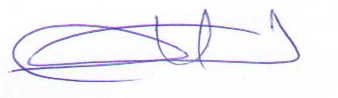 Председатель коллегии                                                                           Р.П. Микулянич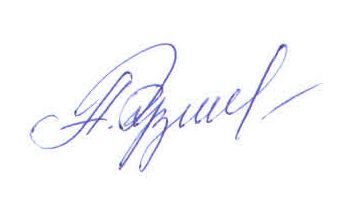 Секретарь коллегии                                                                                А.П. Кузнецов